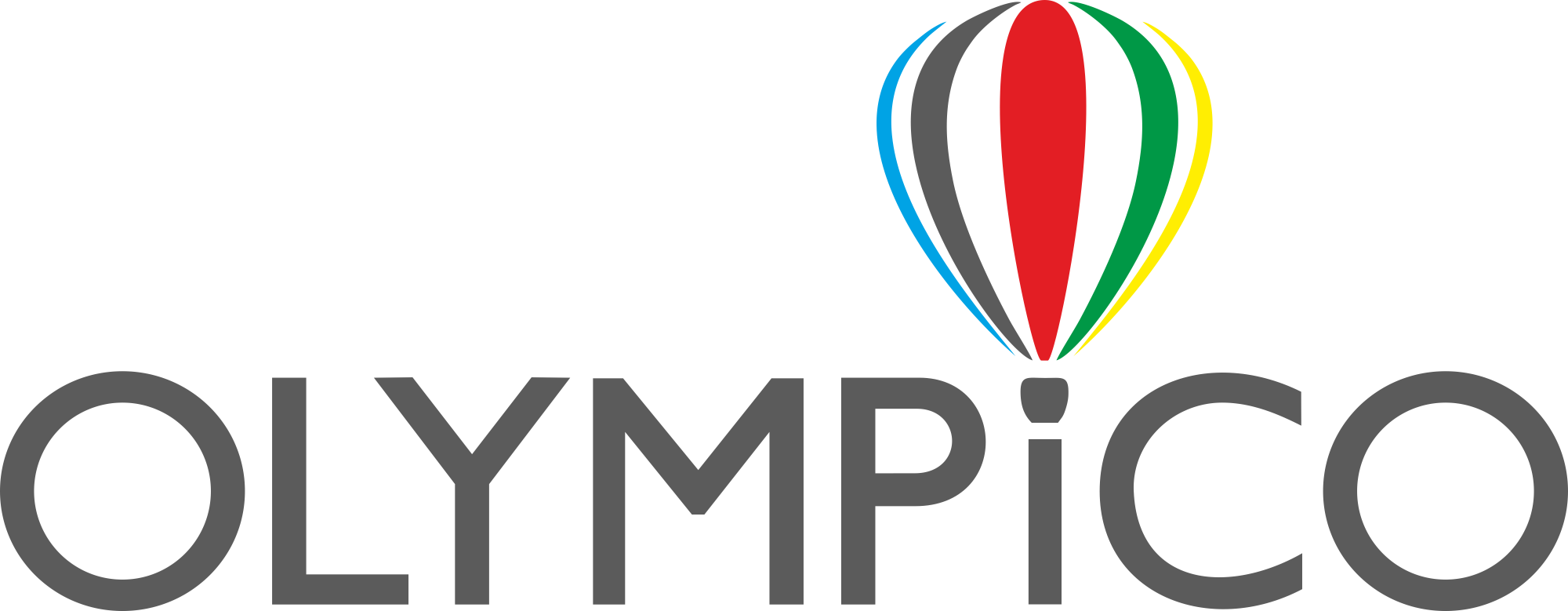 Директор АНО «Центр Спортивной Подготовки»____________В.О. Власова«21»  сентября  2020 г.ПОЛОЖЕНИЕо проведении спортивно-тренировочного интенсив/сбора «OLYMPICO»по художественной гимнастике ЦЕЛИ:Спортивно-тренировочные сборы по художественной гимнастике проводятся с целью пропаганды и популяризации физической культуры, спорта, художественной гимнастики среди детей и молодежи.ЗАДАЧИ:Содействие популяризации и развития художественной гимнастики в России на высоком профессиональном уровне;Развитие общей и специальной физической подготовки;Обучение, формирование и совершенствование навыков работы с предметами художественной гимнастики;Пропаганда олимпийского движения.МЕСТО И ВРЕМЯ ПРОВЕДЕНИЯ:Место проведения: г. Сочи, Адлерский район, ул. Стартовая, 2ККЦ «Сириус Арена», ВХОД G29 ноября - 8 декабря 2020г.29 ноября – день приезда: -заселение в отель с 15:00-регистрация участников сбора с 17:00 до 18:0030 ноября – первый тренировочный день с 9:00 до 16:00 (перерыв с 13:00 до 14:00)  1 декабря – второй тренировочный день с 9:00 до 16:00 (перерыв с 13:00 до 14:00)  2 декабря – третий тренировочный день с 9:00 до 16:00 (перерыв с 13:00 до 14:00)  3 декабря – четвертый тренировочный день с 9:00 до 16:00 (перерыв с 13:00 до 14:00)  4 декабря – пятый тренировочный день с 9:00 до 16:00 (перерыв с 13:00 до 14:00)  5 декабря – шестой тренировочный день с 9:00 до 16:00 (перерыв с 13:00 до 14:00)  6 декабря – седьмой тренировочный день с 9:00 до 16:00 (перерыв с 13:00 до 14:00)  7 декабря – контрольная тренировка в выступательных купальниках с 9:00 до 12:00 8 декабря – день отъезда:-выезд из отеля до 11:00.Тренерский состав:Белугина Олеся Владимировна - заслуженный мастер спорта по художественной гимнастике, чемпионка XXVII летних Олимпийских игр в Афинах.Умарова Юлия Усмановна - мастер спорта по художественной гимнастике, серебряный призер Кубка Узбекистана, серебряный призер Чемпионата Узбекистана в групповых упражнениях.Власова Виктория Олеговна – старший тренер по художественной гимнастике и директор Центра гимнастики Олимпийской чемпионки Юлии Барсуковой в городе Сочи. Организатор спортивных мероприятий OLYMPICO.Пестерева Таисия Петровна - тренер по художественной гимнастике Центра гимнастики Олимпийской чемпионки Юлии Барсуковой. Мастер спорта России по художественной гимнастике. Входила в состав Сборной Краснодарского края по художественной гимнастике. Призёр краевых, всероссийских и международных соревнований.Белова Лариса Валентиновна – хореограф, артистка балета, балетмейстер, педагог классического танца. Опыт работы более 30-ти лет. Награждена Знаком отличия «За достижения в культуре».ОРГАНИЗАТОР:Организатором спортивно-тренировочного интенсив/сбора является АНО «Центр Спортивной Подготовки».ПРОГРАММА:Тренировочный процесс с высококвалифицированными педагогамиПрограмма тренировочного процесса:ОФПКлассическая хореографияРабота по элементам (равновесия, повороты, прыжки)Отработка программУЧАСТНИКИ:К участию в спортивно-тренировочных интенсив/сборах допускаются гимнастки: учащиеся детско-юношеских спортивных школ, училищ олимпийского резерва, школ высшего спортивного мастерства, спортивных клубов. Гимнастки должны соответствовать нормативным требованиям своего возраста.Возраст участниц:2011 г.р - 2005 г.р (от 9 до 15 лет)!Количество мест ограничено!3 группы по 8 человек = 24 участницыГимнастки допускаются:По предварительной регистрации и после оплатыПри наличии свидетельства о рожденииПри наличии спортивной страховки (страховка от несчастных случаев)При наличии медицинской справки, заверяющей о том, что ребенок допущен к  физическим нагрузкам + справка об эпидокружении (об отсутствии контактов с инфекционными больными в течение 14 дней; выдается медицинскими организациями по месту жительства)При наличии комплекта документов (договор, акт, заявка), который выгружается участниками с сайта, распечатывается в 2-х экземплярах и заполняется ими, после того как заявка участника будет одобрена и оплачена в 100% объёме.В сопровождении ответственного лица старше 18 лет (1 взрослый на группу)Каждый участник должен иметь:- Спортивную форму (одежду для занятий художественной гимнастикой, кроссовки, спортивный костюм)- Предметы (скакалка, обруч, мяч, булавы, лента) - Резина гимнастическая.СТОИМОСТЬ:Участие: 38 000,00 ₽Условия оплаты:100 % необходимо внести до 5 ноября 2020г.Расходы по командированию, питанию, проживанию, проезду и участию несут командирующие организации.ПРОЖИВАНИЕ (СТОИМОСТЬ И УСЛОВИЯ)*:Гостиница «Омега Сириус Парк», г. Сочи, Адлерский район,ул. Олимпийский проспект, 3Гостевой дом «ШОКОЛАД», г. Сочи, Адлерский район,ул. Тростниковая, 69Подать заявку на проживание необходимо до 5 ноября 2020 года.!В случае, если вы забронировали проживание, но по каким-то причинам решили отказаться, просим сообщить об этом за 3 недели до начала мероприятия, т.е. до 8 ноября 2020 года!ОПЛАТА ЗАБРОНИРОВАННЫХ НОМЕРОВ В ДЕНЬ ЗАСЕЛЕНИЯ НА СТОЙКЕ РЕГИСТРАЦИИ ГОСТИНИЦЫ/ГОСТЕВОГО ДОМА.*варианты размещения носят рекомендательный характерНАГРАЖДЕНИЕ:Все участники мероприятия награждаются памятными призами. ЗАЯВКА* НА УЧАСТИЕ И ОПЛАТА:Заявки принимаются на сайте «СпортВокруг» (https://www.sportvokrug.ru/)Этапы подачи заявки:заполнение заявки на участие в спортивно-тренировочном интенсив/сборе на сайте:Название мероприятия: Спортивно-тренировочный интенсив/сбор «OLYMPICO» по художественной гимнастике;после проверки регистратором заявки, Вам на почту придёт письмо-подтверждение, в котором будет ссылка на оплату спортивных сборов напрямую через сайт.*Подать заявку на участие в сборах необходимо до 5 ноября 2020 года.Дополнительная информация:Тел./WhatsApp: +7(965)475-71-71Электронная почта: as.olympico@mail.ruМенеджер: Светлана АникаеваДанное положение является официальным приглашением на мероприятие.Категория номераСтоимость размещения
(за номер в сутки, в рублях РФ)Стоимость размещения
(за номер в сутки, в рублях РФ)Категория номера1 человек2 человека Стандарт с завтраком34454080Стандарт без питания28052805Категория номераСтоимость размещения
(за номер в сутки, в рублях РФ)Стоимость размещения
(за номер в сутки, в рублях РФ)Стоимость размещения
(за номер в сутки, в рублях РФ)Стоимость размещения
(за номер в сутки, в рублях РФ)Категория номера1 человек2 человека 3 человека4 человекаДелюкс с отдельным входом (2-х местный + доп кровать)150015001500-Комфорт (3-х местный)1900190019001900Делюкс с отдельным входом (3-х местный)2000200020002000Твин (2-х местный)15001500--Делюкс с балконом (4-х местный)2500250025002500Апартаменты делюкс с отдельным входом (спальня, кухня-гостиная)3000300030003000